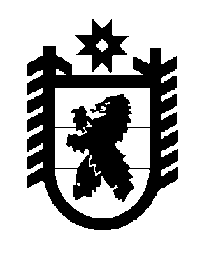 Российская Федерация Республика Карелия    ПРАВИТЕЛЬСТВО РЕСПУБЛИКИ КАРЕЛИЯРАСПОРЯЖЕНИЕот  18 июля 2018 года № 470р-Пг. Петрозаводск В соответствии с частью 4 статьи 3, пунктами 1, 3 статьи 4 Федерального закона от 21 декабря 2004 года № 172-ФЗ 
«О переводе земель или земельных участков из одной категории в другую» отказать Шумовой Оксане Леонидовне в переводе земельного 
участка с кадастровым номером 10:12:0041001:756, площадью 25 000 кв. м (адрес: Российская Федерация, Республика Карелия, Лахденпохский муниципальный район, Хийтольское сельское поселение, район 
п. Хийтола), из состава земель запаса в земли сельскохозяйственного назначения в связи с ограничениями по заявленному в ходатайстве использованию прибрежной защитной полосы озера Райватталанлампи, установленными статьей 65 Водного кодекса Российской Федерации, 
а также  несоответствием испрашиваемого целевого назначения земельного участка генеральному плану Хийтольского сельского поселения.
           Глава Республики Карелия                                                              А.О. Парфенчиков